О присвоении адреса объекту адресации расположенному  на территории Яковлевского сельского поселения Елабужского муниципального района Республики Татарстан В соответствии с Федеральным законом Российской Федерации от 03 октября 2003 года № 131-ФЗ «Об общих принципах организации местного самоуправления в Российской Федерации», Федеральным законом Российской Федерации от 28 декабря 2013 года № 443-ФЗ «О федеральной информационной адресной системе и о внесении изменений в Федеральный закон «Об общих принципах организации местного самоуправления в Российской Федерации», Постановлением  Правительства Российской Федерации от 19 ноября 2014 года № 1221 «Об утверждении Правил присвоения, изменения и аннулирования адресов», Исполнительный комитет Яковлевского сельского поселения  Елабужского  муниципального района Республики ТатарстанПОСТАНОВЛЯЕТ:Присвоить объекту адресации – жилому дому с кадастровым номером 16:18:000000:789, находящемуся на земельном участке с кадастровым номером 16:18:070101:6 следующий адрес: Российская Федерация, Республика Татарстан,  Елабужский муниципальный район, Яковлевское  сельское поселение, деревня Чирши, улица Мира, д. 9.Контроль за исполнением настоящего постановления оставляю за собой.Постановление вступает в силу со дня его подписания.Руководитель  Исполнительного   комитета Яковлевского сельскогопоселения                                                                               Козырева О.В.ИСПОЛНИТЕЛЬНЫЙ КОМИТЕТ ЯКОВЛЕВСКОГО СЕЛЬСКОГО ПОСЕЛЕНИЯ ЕЛАБУЖСКОГО МУНИЦИПАЛЬНОГО РАЙОНАРЕСПУБЛИКИ ТАТАРСТАН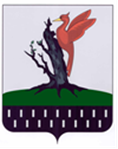 ТАТАРСТАН  РЕСПУБЛИКАСЫ АЛАБУГА  МУНИЦИПАЛЬРАЙОНЫ ЯКОВЛЕВО  АВЫЛ ЖИРЛЕГЕ БАШКАРМА            КОМИТЕТЫПОСТАНОВЛЕНИЕКАРАР   № 21«15» декабря 2023 г.